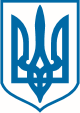 МІНІСТЕРСТВО ОСВІТИ І НАУКИ УКРАЇНИЛЬВІВСЬКИЙ НАЦІОНАЛЬНИЙ УНІВЕРСИТЕТ імені ІВАНА ФРАНКА                                                                   НАКАЗ«___»______2021 р.                                     Львів                                    №______	            У студентських справах       Про відрахуванняПахунову Іванну Володимирівну (ос.справа №28210029С) студентку 2-го курсу денної форми здобуття освіти факультету педагогічної освіти групи ФПСМ-21с освітнього ступеня «Магістр», спеціальності 231 «Соціальна робота», освітньо-професійної програми «Соціально-психологічна реабілітація», яка навчається за державним замовленням, відрахувати з Університету з 01.12.2022 р. за невиконання навчального плану (академічну неуспішність) .Підстави: подання в.о.декана факультету педагогічної освіти Герцюка Д. Д. з резолюцією першого проректора Гукалюка А. Ф., рішення студентської ради факультету педагогічної освіти, навчальна картка студентки.      Ректор                                                                           Володимир МЕЛЬНИК 	МІНІСТЕРСТВО ОСВІТИ І НАУКИ УКРАЇНИЛЬВІВСЬКИЙ НАЦІОНАЛЬНИЙ УНІВЕРСИТЕТ імені ІВАНА ФРАНКА                                                                   НАКАЗ«___»______2021 р.                                     Львів                                    №______	            У студентських справахПро відрахуванняСалабана Яківа-Ярослава Володимировича (ос.справа № 2418421с) студента 4 -го курсу денної форми здобуття освіти юридичного факультету групи ЮРД-4Жс освітнього ступеня «Бакалавр», спеціальності 081 «Право», освітньо-професійної програми «Право», який навчається за кошти фізичних осіб, відрахувати з  Університету з 30.06.2020 р. за академічну неуспішність (отримання оцінки «незадовільно» при складанні державного екзамену з предмету «Кримінальне право України»).Підстави: подання декана юридичного факультету Бурдіна В.М. з резолюцією проректора з науково-педагогічної роботи Качмара В.М.,,рішення студентської ради юридичного факультету, навчальна картка студента.Ректор                                                                           Володимир МЕЛЬНИК	МІНІСТЕРСТВО ОСВІТИ І НАУКИ УКРАЇНИЛЬВІВСЬКИЙ НАЦІОНАЛЬНИЙ УНІВЕРСИТЕТ імені ІВАНА ФРАНКА                                                                   НАКАЗ«___»______2021 р.                                     Львів                                    №______	            У студентських справахПро відрахування	    Олійника Романа Ігоровича  (ос.справа №2415102с) студента  2-го курсу магістратури денної форми здобуття освіти юридичного факультету групи              ЮРДМ-2Ас освітнього ступеня «Магістр»,  спеціальності 081 «Право», освітньо-професійної програми «Право»,  який навчається за кошти фізичних осіб, відрахувати з  Університету з 31.12.2020 р. за невиконання навчального плану (отримання оцінки «незадовільно» на захисті магістерської роботи).Підстави: подання декана юридичного факультету В.о.Бурдіна В.М. з резолюцією проректора науково-педагогічної роботи та соціальних питань і розвитку Качмара В.М і візою декана юридичного факультету В.о.Бурдіна В.М., рішення студентської ради юридичного факультету, навчальна картка студента.         Ректор                                                                 Володимир МЕЛЬНИКМІНІСТЕРСТВО ОСВІТИ І НАУКИ УКРАЇНИЛЬВІВСЬКИЙ НАЦІОНАЛЬНИЙ УНІВЕРСИТЕТ імені ІВАНА ФРАНКА                                                                   НАКАЗ«___»______2021 р.                                     Львів                                    №______	            У студентських справахПро відрахуванняТрубу Марту Романівну (ос.справа №2417382с) студентку 3 курсу денної форми здобуття освіти юридичного факультету групи ЮРД-39с спеціальність «Право», освітнього ступеня «Бакалавр», освітньо-професійної програми «Право», яка навчається за рахунок коштів фізичних осіб, відрахувати з  Університету з 01.09.2021  р. у зв’язку з переведенням до Київського національного університету імені Тараса Шевченка. Підстави: подання декана юридичного факультету проф. Бурдіна В.М. з резолюцією проректора, рішення студентської ради юридичного факультету, запит з Київського національного університету імені Тараса Шевченка., навчальна картка студентки.        Ректор                                                                 Володимир МЕЛЬНИК	МІНІСТЕРСТВО ОСВІТИ І НАУКИ УКРАЇНИЛЬВІВСЬКИЙ НАЦІОНАЛЬНИЙ УНІВЕРСИТЕТ імені ІВАНА ФРАНКА                                                                   НАКАЗ«___»______2021 р.                                     Львів                                    №______	            У студентських справахПро відрахування (за повторний курс)     Проціва Ігора Андрійовича (ос.справа  № 2418336с) студента 2-го курсу,  денної  форми  здобуття освіти юридичного факультету групи ЮРД-23с, спеціальності 081 «Право», освітнього ступеня «Бакалавр», освітньо-професійної програми «Право», який навчається за кошти фізичних осіб , відрахувати з  Університету з 30.04.2020р. за невиконання навчального плану (академічну неуспішність) .Підстави: подання декана юридичного факультету Бурдіна В.М. з резолюцією проректора науково-педагогічної роботи та соціальних питань і розвитку Качмара В.М., рішення студентської ради юридичного факультету, навчальна картка студента.Ректор                                                                 Володимир МЕЛЬНИК	МІНІСТЕРСТВО ОСВІТИ І НАУКИ УКРАЇНИЛЬВІВСЬКИЙ НАЦІОНАЛЬНИЙ УНІВЕРСИТЕТ імені ІВАНА ФРАНКА                                                                   НАКАЗ«___»______2021 р.                                     Львів                                    №______	            У студентських справахПро відрахування (неповернення з академічної відпустки)Дегу Ольгу Констянтинівну  (ос.справа №2414025с) студентку  3-го курсу денної форми здобуття освіти юридичного факультету групи ЮРД-35с спеціальності  081 «Право», освітнього ступеня «Бакалавр», освітньо-професійної програми «Право», яка навчається за державним замовленням, відрахувати з  Університету з 01.02.2021 р. з числа студентів університету як таку, що не повернулася з академічної відпустки і не приступила до занять.Підстави: подання в.о.декана юридичного факультету Бурдіна В.М. з резолюцією проректора з науково-педагогічної роботи та соціальних питань і розвитку Качмара В.М і візою В.о. декана юридичного факультету, рішення студентської ради юридичного факультету, наказ про надання академвідпустки, навчальна картка студента.     Ректор                                                                 Володимир МЕЛЬНИКМІНІСТЕРСТВО ОСВІТИ І НАУКИ УКРАЇНИЛЬВІВСЬКИЙ НАЦІОНАЛЬНИЙ УНІВЕРСИТЕТ імені ІВАНА ФРАНКА                                                                   НАКАЗ«___»______2021 р.                                     Львів                                    №______	            У студентських справахПро повторну підсумкову атестаціюЛембака Романа Мирославовича випускника 2020 р. денної форми здобуття освіти юридичного факультету спеціальності 081 «Право», освітнього ступеня «Бакалавр», освітньо-професійної програми «Право»,  який навчався за державним замовленням, допустити вдруге у 2021 р. до складання державного екзамену з предмету «Цивільне право України».Підстави: заява студента з візою проректора з науково-педагогічної роботи та соціальних питань і розвитку Качмара В.М. і заступника декана юридичного факультету  Мочульської М.Є., копія наказу про відрахування.  Ректор                                                                    Володимир МЕЛЬНИКМІНІСТЕРСТВО ОСВІТИ І НАУКИ УКРАЇНИЛЬВІВСЬКИЙ НАЦІОНАЛЬНИЙ УНІВЕРСИТЕТ імені ІВАНА ФРАНКАНАКАЗ «___»_____2021 р.                                 Львів                                               №_____У студентських справах        Про дублікат залікової книжки  Мартинюку Олексію Володимировичу (ос.справа №2417092с) студенту 3 курсу, денної форми здобуття освіти юридичного факультету, групи ЮРД-39c, спеціальності 081 «Право», освітнього ступеня «Бакалавр», освітньо-професійної програми «Право», оголосити догану за втрату залікової книжки та видати її дублікат.Підстава: заява студента із резолюцією проректора з науково-педагогічної роботи  та соціальних питань і розвитку Качмара В.М.  і візою  декана юридичного  факультету Бурдіна В.М., подання декана юридичного факультету Бурдіна В.М. про внесення догани з резолюцією проректора  Качмара В.М.,  довідка з Бюро знахідок, оголошення в газеті, копія квитанції про оплату за виготовлення дублікату.Проректор                                                                      Володимир КАЧМАРМІНІСТЕРСТВО ОСВІТИ І НАУКИ УКРАЇНИЛЬВІВСЬКИЙ НАЦІОНАЛЬНИЙ УНІВЕРСИТЕТ імені ІВАНА ФРАНКА                                                                   НАКАЗ«___»______2021 р.                                     Львів                                    №______	            У студентських справахПро дублікат студентського квитка  Дикій Мар’яні Ігорівні (особова справа №2420526с) студентці 1-го курсу групи ЮРДМ-16с магістратури денної форми здобуття освіти юридичного факультету спеціальності 081 «Право», освітнього ступеня «Магістр», освітньо-професійної програми «Право», видати дублікат студенського квитка.Підстави: заява студентки з резолюцією проректора з науково-педагогічної роботи  та соціальних питань і розвитку Качмара В.М і візою В.о. декана юридичного факультету Бурдіна В.М., подання декана юридичного факультету Бурдіна В.М. з резолюцією проректора,довідка з Бюро знахідок, оголошення в газеті, довідка з поліції,копія квитанції про оплату за виготовлення дублікату.          Проректор                                                            Володимир КАЧМАРМІНІСТЕРСТВО ОСВІТИ І НАУКИ УКРАЇНИЛЬВІВСЬКИЙ НАЦІОНАЛЬНИЙ УНІВЕРСИТЕТ імені ІВАНА ФРАНКА                                                                   НАКАЗ«___»______2021 р.                                     Львів                                    №______	            У студентських справахПро зміну прізвища та по батьковіСтасюк Наталі Романівні (ос. справа №2420083) студентці 1-го курсу денної форми здобуття освіти юридичного факультету групи ЮРД-13с спеціальності 081 «Право», освітнього ступеня «Магістр», освітньо-професійної програми «Право», яка навчається за державним замовленням, змінити прізвище Стасюк  на Павкович та змінити по батькові з Романівна на Миколаївна у зв’язку з усиновленням.Підстави: заява студентки з резолюцією проректора Качмара В.М. і візою В.о. декана юридичного факультету Бурдіна В.М., копія свідоцтва про народження,копія рішення суду. Проректор                                                            Володимир КАЧМАРМІНІСТЕРСТВО ОСВІТИ І НАУКИ УКРАЇНИЛЬВІВСЬКИЙ НАЦІОНАЛЬНИЙ УНІВЕРСИТЕТ імені ІВАНА ФРАНКА                                                                   НАКАЗ«___»______2021 р.                                     Львів                                    №______	            У студентських справахПро зміну іменіДобрянській Марії-Лілії Романівні (ос. справа №2420611) студентці 1-го курсу магістратури денної форми здобуття освіти юридичного факультету групи ЮРДМ-1Вс спеціальності 081 «Право», освітнього ступеня «Магістр», освітньо-професійної програми «Право», яка навчається за державним замовленням, змінити ім’я Марія–Лілія на Лілія у зв’язку зі зміною імені.Підстави: заява студентки з резолюцією проректора Качмара В.М.  і візою В.о. декана юридичного факультету Бурдіна В.М., копія свідоцтва про зміну імені, копія паспорта.          Проректор                                                            Володимир КАЧМАРМІНІСТЕРСТВО ОСВІТИ І НАУКИ УКРАЇНИЛЬВІВСЬКИЙ НАЦІОНАЛЬНИЙ УНІВЕРСИТЕТ імені ІВАНА ФРАНКА                                                                   НАКАЗ«___»______2021 р.                                     Львів                                    №______	            У студентських справахПро зміну прізвищаЮрчишин Галині Орестівній (ос. справа №2417179) студентці 4-го курсу денної форми здобуття освіти юридичного факультету групи ЮРД-46с спеціальності 081 «Право», освітнього ступеня «Бакалавр», освітньо-професійної програми «Право», яка навчається за державним замовленням, змінити прізвище Юрчишин  на Юр у зв’язку з одруженням.Підстави: заява студентки з резолюцією першого проректора Гукалюка А.Ф.  і візою декана юридичного факультету Бурдіна В.М., копія свідоцтва про шлюб, копія паспорта.          Проректор                                                            Володимир КАЧМАРМІНІСТЕРСТВО ОСВІТИ І НАУКИ УКРАЇНИЛЬВІВСЬКИЙ НАЦІОНАЛЬНИЙ УНІВЕРСИТЕТ імені ІВАНА ФРАНКА                                                                   НАКАЗ«___»______2021 р.                                     Львів                                    №______	            У студентських справахПро зміну джерела фінансування    Пилипціва Юрія Мироновича (ос.справа №2418129с) студента 3-го курсу денної форми здобуття освіти юридичного факультету групи                                                  ЮРД-38с спеціальності 081 «Право», освітнього ступеня «Бакалавр», освітньо-професійної програми «Право», який навчається за державним замовленням, перевести на навчання за рахунок коштів фізичних осіб з 09.02.2021р. у зв’язку з повторним вивченням окремих дисциплін.   Підстави: заява студента  із резолюцією проректора науково-педагогічної роботи та соціальних питань і розвитку Качмара В.М. ,і візою в.о. декана юридичного факультету проф. Бурдіна В.М..      Ректор                                                                           Володимир МЕЛЬНИК 	МІНІСТЕРСТВО ОСВІТИ І НАУКИ УКРАЇНИЛЬВІВСЬКИЙ НАЦІОНАЛЬНИЙ УНІВЕРСИТЕТ імені ІВАНА ФРАНКА                                                                   НАКАЗ«___»______2021 р.                                     Львів                                    №______	            У студентських справахПро переведення на індивідуальний графік навчанняГавриляк Олену Петрівну (ос.справа №1415785с), студентку 4 курсу денної форми здобуття освіти економічного факультету групи ЕКФ-41c спеціальності 072 «Фінанси та кредит» освітнього ступеня «Бакалавр», освітньо-професійної програми «Фінанси і кредит», перевести на індивідуальний графік навчання з 01.03.2021 р. на ІІ семестр 2021/2022 н.р. у зв’язку з доглядом за дитиною.Підстава: заява студентки із резолюцією першого проректора Гукалюка А. Ф. і візою декана економічного факультету Михайлишина Р.В., індивідуальний графік навчання; свідоцтво про народження дитини, ухвала Вченої ради факультету.      Ректор                                                                           Володимир МЕЛЬНИК 	МІНІСТЕРСТВО ОСВІТИ І НАУКИ УКРАЇНИЛЬВІВСЬКИЙ НАЦІОНАЛЬНИЙ УНІВЕРСИТЕТ імені ІВАНА ФРАНКА                                                                   НАКАЗ«___»______2021 р.                                     Львів                                    №______	            У студентських справахПро відрахування	Сім’ячко Надію Валеріївну (ос.справа №2416128с) студентку 3-го курсу денної форми здобуття освіти юридичного факультету групи ЮРД-33с спеціальності 081 «Право», освітнього ступеня «Бакалавр», освітньо-професійної програми «Право», яка  навчається за рахунок коштів фізичних осіб, відрахувати з  Університету з 15.04.2021 р. за невиконання умов договору.Підстави: подання декана юридичного факультету Бурдіна В.М. та резолюцією проректора з науково-педагогічної роботи та соціальних питань і розвитку Качмара В.М., рішення студентської ради юридичного факультету, навчальна картка студента.      Ректор                                                                           Володимир МЕЛЬНИК	МІНІСТЕРСТВО ОСВІТИ І НАУКИ УКРАЇНИЛЬВІВСЬКИЙ НАЦІОНАЛЬНИЙ УНІВЕРСИТЕТ імені ІВАНА ФРАНКА                                                                   НАКАЗ«___»______2021 р.                                     Львів                                    №______	            У студентських справахПро переведення з групи в групуМишевського Олега Ігоровича (ос. справа №2418304с) студента               2-го  курсу денної форми здобуття освіти юридичного факультету групи ЮРД-23 спеціальності 081 «Право», освітнього ступеня «Бакалавр», освітньо-професійної програми «Право», який навчається за кошти фізичних осіб, перевести з групи  ЮРД-23с до групи ЮРД-28с у зв’язку з складними відносинами із колективом групи.Підстави: заява студента з резолюцією проректора з науково-педагогічної роботи та соціальних питань і розвитку Качмара В.М. і візою декана юридичного факультету Бурдіна В.М.Проректор                                                      Володимир КАЧМАРМІНІСТЕРСТВО ОСВІТИ І НАУКИ УКРАЇНИЛЬВІВСЬКИЙ НАЦІОНАЛЬНИЙ УНІВЕРСИТЕТ імені ІВАНА ФРАНКА                                                                   НАКАЗ«___»______2021 р.                                     Львів                                    №______	            У студентських справахПро переведення (з іншого ВНЗ) Сьокало Анастасію Ростиславівну студентку 2 курсу денної форми здобуття освіти факультету зв’язків з громадськістю і журналістики Київського національного університету культури та мистецтв, перевести на 2 курс денної форми здобуття освіти факультету журналістики, спеціальності 061 «Журналістика», освітньо-професійної програми «Журналістика» за кошти фізичних  осіб з 01 вересня 2021р. Зарахувати в групу Жрн-23с, особовій справі присвоїти  №__________Академічна різниця ліквідована до встановленого терміну.Підстави: особова справа студентки ЗВО, в якому студентка навчалася раніше, рішення ПК з додатками.                Ректор                                                          Володимир МЕЛЬНИК 	МІНІСТЕРСТВО ОСВІТИ І НАУКИ УКРАЇНИЛЬВІВСЬКИЙ НАЦІОНАЛЬНИЙ УНІВЕРСИТЕТ імені ІВАНА ФРАНКА                                                                   НАКАЗ«___»______2021 р.                                     Львів                                    №______	            У студентських справахПро переведення з однієї форми здобуття освіти на іншуМацкевич Ольгу Романівну студентку 1–го курсу заочної  форми здобуття освіти юридичного факультету спеціальності 081 «Право» освітнього ступеня «Бакалавр» освітньо-професійної програми «Право», яка навчається за кошти фізичних осіб, перевести на 1-й курс денної форми здобуття освіти за кошти фізичних осіб за освітнім ступенем «Бакалавр» спеціальності 081 «Право» освітньо-професійної програми «Право» з 15.09.2020р.Зарахувати в групу ЮРД-11с, присвоїти особовий номер справи
№ _____________Підстави: заява студента з візою в.о. декана юридичного факультету проф. Бурдіна  В.М,  і резолюцією першого проректора Гукалюка А.Ф., навчальна картка студента     Ректор                                                                          Володимир МЕЛЬНИК 	МІНІСТЕРСТВО ОСВІТИ І НАУКИ УКРАЇНИЛЬВІВСЬКИЙ НАЦІОНАЛЬНИЙ УНІВЕРСИТЕТ імені ІВАНА ФРАНКА                                                                   НАКАЗ«___»______2021 р.                                     Львів                                    №______	            У студентських справахПро зміну джерела фінансуванняЦікала Юрія Андрійовича  (ос.справа №2420699с) студента  1-го курсу магістратури денної форми здобуття освіти юридичного факультету групи ЮРДМ-16с спеціальності 081 «Право» освітнього ступеня «Магістр» освітньо-професійна програма «Право»,  який навчається за рахунок коштів фізичних осіб, перевести на навчання за державним замовленням з 05.04.2021 р. за рахунок перерозподілу вакантного місця державного замовлення зі спеціальності 104 «Фізика і астрономія».     Підстави: заява студента з візою проректора з науково-педагогічної роботи  та соціальних питань і розвитку Качмара В.М., візою в.о. декана юридичного факультету, начальника навчально-методичного відділу Маєвської І.П. про наявність вільного бюджетного місця, лист з  Міністерства освіти і науки України.      Ректор                                                                           Володимир МЕЛЬНИК 	МІНІСТЕРСТВО ОСВІТИ І НАУКИ УКРАЇНИЛЬВІВСЬКИЙ НАЦІОНАЛЬНИЙ УНІВЕРСИТЕТ імені ІВАНА ФРАНКА                                                                   НАКАЗ«___»______2021 р.                                     Львів                                    №______	            У студентських справахПро зміну джерела фінансуванняБербека Олега Володимировича (ос.справа №2420684с) студента 3 курсу денної  форми здобуття освіти юридичного факультету групи ЮРД-36с спеціальності «Право» освітній ступінь «Бакалавр» освітньо-професійна програма «Право», який навчається за рахунок коштів фізичних осіб, перевести на навчання за державним замовленням з 01.04.2021р. у зв’язку з вивільненням бюджетного місця.         Підстави:  заява студента з візою проректора з науково-педагогічної роботи  та соціальних питань і розвитку Качмара В.М., візою в.о. декана юридичного факультету Бурдіна В.М.,  начальника навчально-методичного відділу Маєвської  І.П. про наявність вільного бюджетного місця, рішення Студентської ради юридичного факультету.      Ректор                                                                           Володимир МЕЛЬНИК 	МІНІСТЕРСТВО ОСВІТИ І НАУКИ УКРАЇНИЛЬВІВСЬКИЙ НАЦІОНАЛЬНИЙ УНІВЕРСИТЕТ імені ІВАНА ФРАНКАНАКАЗ«___»______2022 р.                                     Львів                                    №______	            У студентських справахПро повернення з академічної відпустки  Терех Вікторію Тарасівну (ос. справа № 2415139с) студентку 1-го курсу магістратури  денної форми здобуття освіти юридичного факультету групи ЮРДМ-18с освітнього ступеня «Магістр» спеціальність 081 «Право» освітньо-професійна програма «Право», яка навчається за державним замовленням, вважати такою, що повернулася з академічної відпустки і приступила до занять з 01.02.2022 р.Підстави: заява студентки з резолюцією проректора з науково-педагогічної роботи та соціальних питань і розвитку Качмара В.М. і візою в.о. декана юридичного факультету Бурдіна В.М., висновок ЛКК, копія наказу про надання академічної відпустки.Проректор                                                           Володимир КАЧМАРМІНІСТЕРСТВО ОСВІТИ І НАУКИ УКРАЇНИЛЬВІВСЬКИЙ НАЦІОНАЛЬНИЙ УНІВЕРСИТЕТ імені ІВАНА ФРАНКА                                                                   НАКАЗ«___»______2021 р.                                     Львів                                    №______	            У студентських справахПро зарахування до числа дітей-сиріт та дітей, позбавлених батьківського піклуванняОбушинську Василину Юріївну (ос. справа № 2364539с) студентку  1-го курсу денної форми здобуття освіти юридичного факультету групи ЮРД-15c освітнього ступеня «Бакалавр» спеціальність 081 «Право» освітньо-професійна програма «Право» зарахувати до числа студентів-сиріт, що знаходяться під піклуванням з 15.09.2020р. до досягнення повноліття 12.01.2021р., з 12.01.2021 р. до числа студентів-сиріт, що знаходяться на повному державному забезпеченні.Підстава: заява студентки з резолюцією проректора і візою декана юридичного факультету Бурдіна В.М., документи, які підтверджують відповідний статус дитини. Перший проректор                                                                 Андрій ГУКАЛЮКМІНІСТЕРСТВО ОСВІТИ І НАУКИ УКРАЇНИЛЬВІВСЬКИЙ НАЦІОНАЛЬНИЙ УНІВЕРСИТЕТ імені ІВАНА ФРАНКА                                                                   НАКАЗ«___»______2021 р.                                     Львів                                    №______	            У студентських справахПро повторне вивчення навчальних дисциплін       Чобіт Олені Остапівні (ос.справа №2417402с) студентці 4-го курсу денної форми здобуття освіти юридичного факультету групи ЮРД-48с освітнього ступеня «Бакалавр» спеціальність 081 «Право» освітньо-професійна програма «Право», яка навчається за кошти фізичних осіб, дозволити до 30.04.2021р. повторне вивчення таких навчальних дисциплін: «Цивільно-процесуальне право України», «Міжнародне приватне право», «Муніципальне право України».    Підстави: заява студентки з резолюцією проректора науково-педагогічної роботи та соціальних питань і розвитку Качмара В.М. і візою в.о. декана юридичного факультету Бурдіна В.М., план повторного вивчення навчальної дисципліни, квитанція про оплату, угода про надання додаткових освітніх послуг.Ректор                                                                     Володимир МЕЛЬНИК МІНІСТЕРСТВО ОСВІТИ І НАУКИ УКРАЇНИЛЬВІВСЬКИЙ НАЦІОНАЛЬНИЙ УНІВЕРСИТЕТ імені ІВАНА ФРАНКА                                                                   НАКАЗ«___»______2021 р.                                     Львів                                    №______	            У студентських справахПро переведення на наступний курс Горшеніну Катерину Миколаївну (ос.справа № 1516009з) студентку    1-го курсу заочної форми здобуття освіти юридичного факультету групи ЮРД-11з освітнього ступеня «Бакалавр» спеціальності 081 «Право» освітньо-професійної програми «Право», яка навчається за кошти фізичних осіб та виконала навчальний план за 1 курс 2020/2021 н.р., перевести  на 2 курс в групу ЮРД-21з   з  01.08.2021 р.Підстави: подання в.о. декана юридичного факультету Бурдіна В.М., навчальна картка студентки.     Проректор                                                           Володимир КАЧМАРМІНІСТЕРСТВО ОСВІТИ І НАУКИ УКРАЇНИЛЬВІВСЬКИЙ НАЦІОНАЛЬНИЙ УНІВЕРСИТЕТ імені ІВАНА ФРАНКА                                                                   НАКАЗ«___»______2022 р.                                     Львів                                    №______	            У студентських справахПро надання академічної відпусткиПіхоті Христині Романівні (ос. справа № 1518318з) студентці 3 курсу заочної форми здобуття освіти факультету журналістики групи ЖРН-31з спеціальності 061 «Журналістика» освітньо-професійної програми «Журналістика» освітнього ступеня бакалавр, яка навчається за рахунок коштів фізичних  осіб, надати академічну відпустку з 1.05.2021 р. до 16.01.2023 р. у зв’язку з народженням дитини та доглядом за нею до досягнення трирічного віку.Підстави: заява студентки з резолюцією проректора з науково-педагогічної роботи та соціальних питань і розвитку Качмара В.М. і візою декана факультету журналістики Крупського І. В., копія свідоцтва про народження дитини.Проректор                                                           Володимир КАЧМАРМІНІСТЕРСТВО ОСВІТИ І НАУКИ УКРАЇНИЛЬВІВСЬКИЙ НАЦІОНАЛЬНИЙ УНІВЕРСИТЕТ імені ІВАНА ФРАНКА                                                                   НАКАЗ«___»______2022 р.                                     Львів                                    №______	            У студентських справахПро продовження академічної відпусткиПлаксі Юлії Ігорівні (ос. справа №1513577з) студентці 4 курсу заочної форми здобуття освіти факультету журналістики групи ЖРН-42з, яка навчається за рахунок коштів фізичних  осіб, продовжити академічну відпустку до 26.08.2022 р. у зв’язку з народженням дитини та доглядом за нею до досягнення трирічного віку.Підстави: заява студентки з резолюцією проректора з науково-педагогічної роботи та соціальних питань і розвитку Качмара В. М. і візою декана факультету журналістики Крупського І. В., копія свідоцтва про народження, копія наказу про надання академічної відпустки.Проректор                                                           Володимир КАЧМАРМІНІСТЕРСТВО ОСВІТИ І НАУКИ УКРАЇНИЛЬВІВСЬКИЙ НАЦІОНАЛЬНИЙ УНІВЕРСИТЕТ імені ІВАНА ФРАНКА                                                                   НАКАЗ«___»______2021 р.                                     Львів                                    №______	            У студентських справахПро поновленняДем’янець Ярину Василівну поновити  студенткою 2 курсу заочної форми здобуття освіти факультету журналістики спеціальності 061 «Журналістика» освітньо-професійної програми «Журналістика» освітнього ступеня бакалавр за рахунок коштів фізичних осіб з 01.09.2021 р., зарахувати в групу ЖРН–21з, присвоїти особовій справі № ____________Академічну різницю ліквідовано вчасно.Підстави: заява студентки, академічна довідка, витяг з протоколу засідання ПК, копія паспорта, оригінал атестата і додатка до нього, сертифікат ЗНО, рішення студентської ради.  Ректор                                                          Володимир МЕЛЬНИКМІНІСТЕРСТВО ОСВІТИ І НАУКИ УКРАЇНИЛЬВІВСЬКИЙ НАЦІОНАЛЬНИЙ УНІВЕРСИТЕТ імені ІВАНА ФРАНКА                                                                   НАКАЗ«___»______2021 р.                                     Львів                                    №______	            У студентських справахПро відтермінування складаннязаліково- екзаменаційної сесії у зв’язку з хворобоюДуді Юлії Миколаївні (ос.справа №1517007з) студентці 2 курсу заочної форми здобуття освіти факультету журналістики групи ЖРН-21з освітнього ступеня «Бакалавр» спеціальності 061 «Журналістика» відтермінувати складання зимової заліково-екзаменаційної сесії 2020/21 н.р.  до 01.03.2021 р. у зв’язку з хворобою.Підстава: заява студентки з резолюцією проректора з науково-педагогічної роботи та соціальних питань і розвитку Качмара В. М.  і візою декана факультету журналістики Крупського І. В.,  медична довідка.    Проректор                                                 		 Володимир КАЧМАРПОГОДЖЕНО:Перший проректор______________________________ Головний бухгалтер_____________________________Начальник навч.-метод. відділу____________________Керівник ЦПСС_________________________________ Начальник юридичного відділу ___________________ В.о. декана факультету__________________________ПОГОДЖЕНО:Проректор_____________________________________ Головний бухгалтер_____________________________Начальник навч.-метод. відділу____________________Керівник ЦПСС_________________________________ Начальник юридичного відділу ___________________ Декан факультету_______________________________ПОГОДЖЕНО:Проректор________________________________Головний бухгалтер_______________________Начальник навч.-метод. відділу______________Керівник ЦПСС __________________________Начальник юридичного відділу _____________Декан факультету _________________________ПОГОДЖЕНО:Проректор________________________________Головний бухгалтер_______________________Начальник навч.-метод. відділу______________Керівник ЦПСС __________________________Начальник юридичного відділу _____________Декан факультету _________________________ПОГОДЖЕНО:Проректор________________________________Головний бухгалтер_______________________Начальник навч.-метод. відділу______________Керівник ЦПСС __________________________Начальник юридичного відділу _____________Декан факультету _________________________ПОГОДЖЕНО:Проректор________________________________Головний бухгалтер_______________________Начальник навч.-метод. відділу______________Керівник ЦПСС __________________________Начальник юридичного відділу _____________Декан факультету _________________________ПОГОДЖЕНО:Проректор_______________________________Головний бухгалтер_______________________Начальник навч.-метод. відділу______________Керівник ЦПСС __________________________Начальник юридичного відділу _____________Декан факультету _________________________ПОГОДЖЕНО:Головний бухгалтер_______________________Керівник ЦПСС__________________________Начальник юридичного відділу _____________Декан факультету_________________________ПОГОДЖЕНО:Головний бухгалтер_______________________Керівник ЦПСС__________________________Начальник юридичного відділу _____________Декан факультету_________________________ПОГОДЖЕНО:Керівник ЦПСС__________________________Начальник юридичного відділу _____________Декан факультету_________________________ПОГОДЖЕНО:Керівник ЦПСС__________________________Начальник юридичного відділу _____________Декан факультету_________________________ПОГОДЖЕНО:Керівник ЦПСС__________________________Начальник юридичного відділу _____________Декан факультету_________________________ПОГОДЖЕНО:Проректор________________________________Головний бухгалтер_______________________Начальник навч.-метод. відділу______________Керівник ЦПСС __________________________Начальник юридичного відділу _____________Декан факультету _________________________ПОГОДЖЕНО:Проректор________________________________Головний бухгалтер_______________________Начальник навч.-метод. відділу______________Керівник ЦПСС __________________________Начальник юридичного відділу _____________Декан факультету _________________________ПОГОДЖЕНО:Проректор________________________________Головний бухгалтер_______________________Начальник навч.-метод. відділу______________Керівник ЦПСС __________________________Начальник юридичного відділу _____________Декан факультету _________________________ПОГОДЖЕНО:Головний бухгалтер_______________________Начальник навч.-метод. відділу______________Декан факультету__________________________ПОГОДЖЕНО:Проректор_______________________________Головний бухгалтер_______________________Начальник навч.-метод. відділу______________Керівник ЦПСС __________________________Начальник юридичного відділу _____________Декан факультету _________________________ПОГОДЖЕНО:Проректор________________________________Головний бухгалтер_______________________Начальник навч.-метод. відділу______________Керівник ЦПСС __________________________Начальник юридичного відділу _____________Декан факультету _________________________ПОГОДЖЕНО:Проректор________________________________Головний бухгалтер_______________________Начальник навч.-метод. відділу______________Керівник ЦПСС __________________________Начальник юридичного відділу _____________Декан факультету _________________________ПОГОДЖЕНО:Проректор________________________________Головний бухгалтер_______________________Начальник навч.-метод. відділу______________Керівник ЦПСС __________________________Начальник юридичного відділу _____________Декан факультету _________________________ПОГОДЖЕНО:Головний бухгалтер_______________________Керівник ЦЗЯО__________________________Керівник ЦПСС___________________________Начальник юридичного відділу _____________Декан факультету_________________________ПОГОДЖЕНО:Керівник ЦПСС_________________________Начальник юридичного відділу_____________Декан факультету_________________________                 Погоджено:Проректор___________________________Головний бухгалтер___________________Начальник ПФВ______________________Начальник НМВ______________________Керівник ЦЗЯО_______________________Декан факультету_____________________ПОГОДЖЕНО:Головний бухгалтер_______________________Начальник навч.-метод. відділу______________Керівник ЦПСС__________________________Начальник юридичного відділу ____________Декан факультету_________________________ПОГОДЖЕНО:Головний бухгалтер_______________________Керівник ЦЗЯО__________________________Керівник ЦПСС__________________________Начальник юридичного відділу _____________Декан факультету_________________________ПОГОДЖЕНО:Головний бухгалтер_______________________Керівник ЦЗЯО__________________________Керівник ЦПСС__________________________Начальник юридичного відділу _____________Декан факультету______________________ПОГОДЖЕНО:Проректор_______________________________Головний бухгалтер_______________________Начальник навч.-метод. відділу______________Керівник ЦПСС__________________________Начальник юридичного відділу _____________Декан факультету_________________________ПОГОДЖЕНОНачальник навч.-метод.відділу______________Керівник ЦПСС__________________________Начальник юридичного віділлу______________Декан факультету______________________